A discussion Document from 1990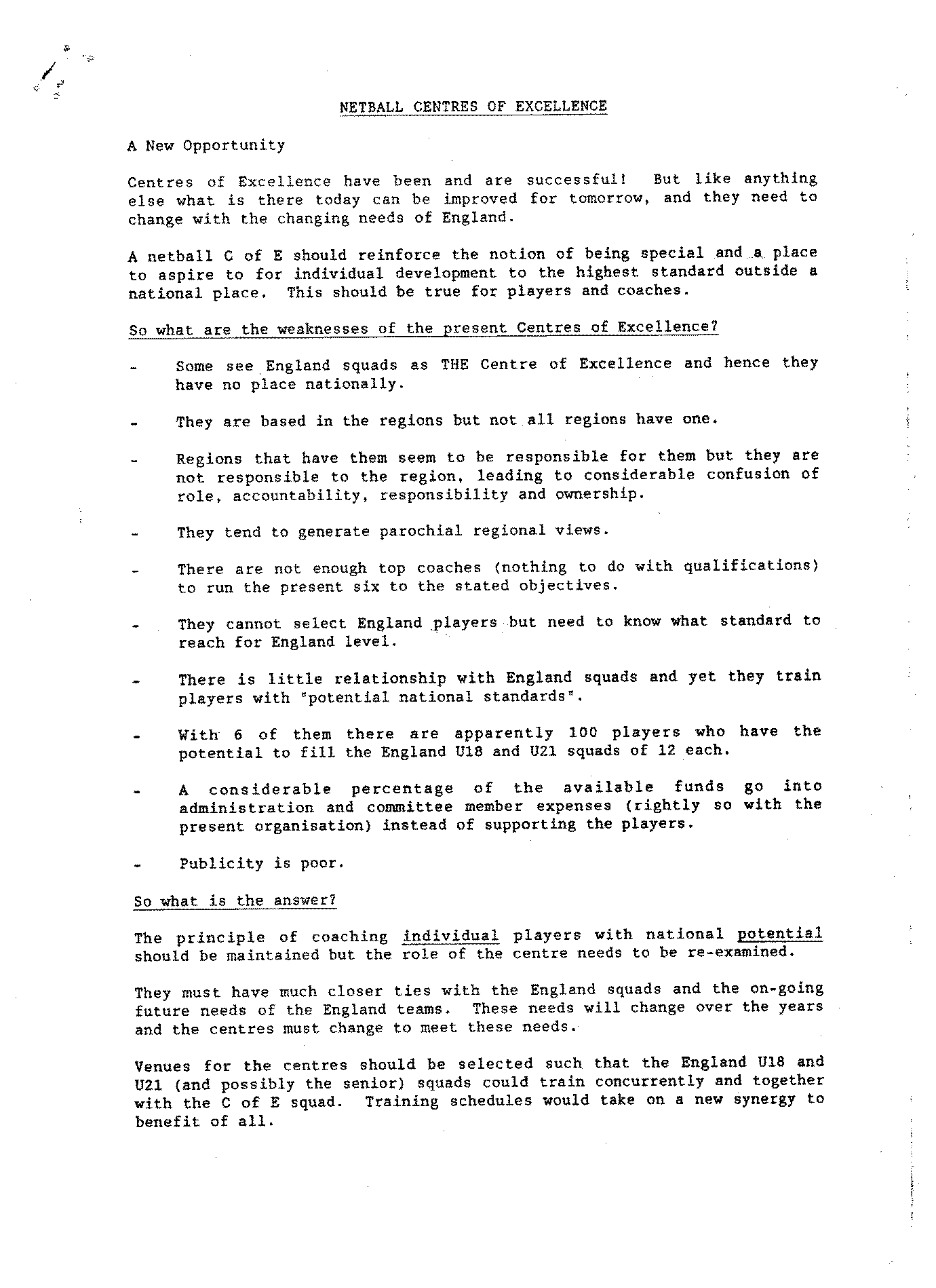 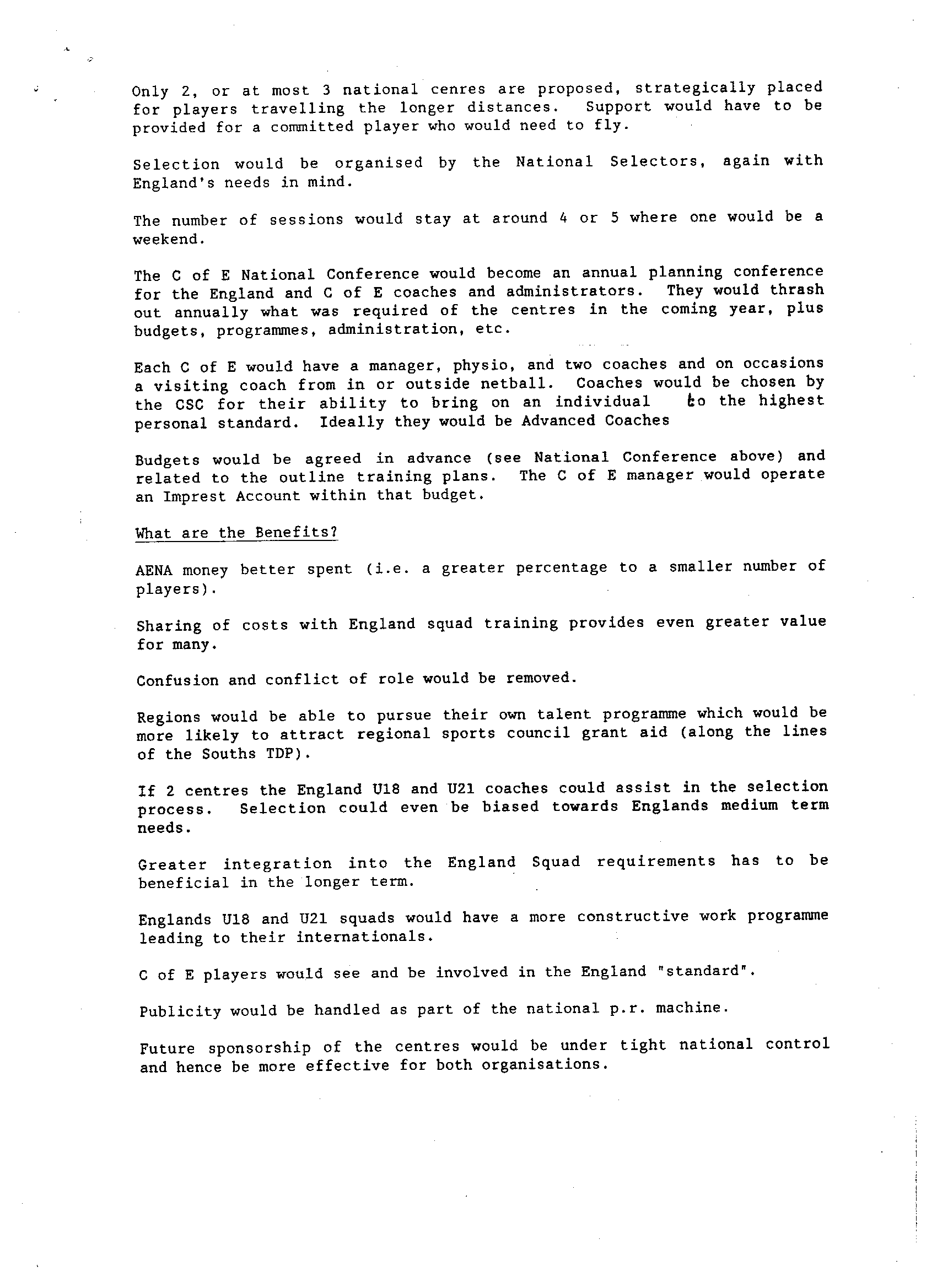 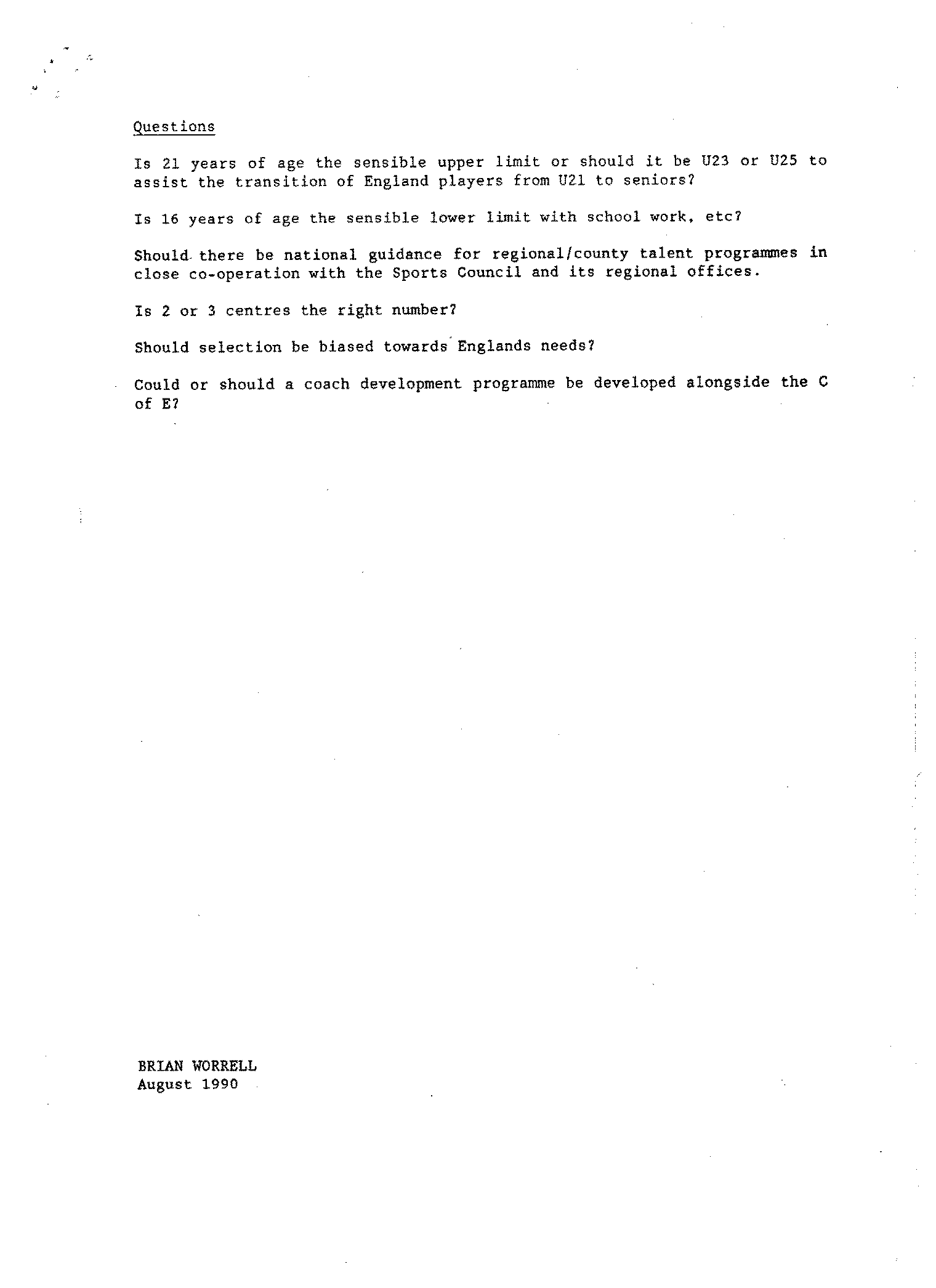 